Table of Contents
Attachments Attachment A: Applicant Profile	 Attachment C: Workplan 	Attachment D: Budget and Budget Narratives 	Attachment E: Other Sources of Funding	Attachment F: Medicaid Certification Attachment Attachment G: Scope of Work – Table AAttachment H: Staffing PlanAttachment I: Notice of IntentAttachment L: DC Health RFA Dispute Resolution Attachment M: Organizational ChartAssurance Checklist – reference tool	 Attachment A: Applicant ProfileAttachment C: Work Plan (see separate attachment)Applicants must complete the work plan (Attachment C) for each proposed Service Category. The work plan should include proposed targets and the goals and objectives for the proposed program. All work plans should be labeled clearly by Service Category.Applications must develop goals and objectives for the proposed project that are clearly defined, measurable, time-specific and responsive to service area specific goals and priorities. Attachment D: Budget Worksheet and Budget Narrative(see separate attachment)All Applicants applying for services must use the HAHSTA approved budget forms. The forms are available as a separate Microsoft Excel file. The workbook consists of several tabs. Applicants may not change made the format or content areas of the Excel workbook. Applicants must input budget projections for each project description submitted. Applicants must provide a detailed line-item budget and budget narrative that includes the type and number of staff necessary to successfully provide your proposed services. All applicants applying for services must use the HAHSTA approved budget forms. The forms are posted electronically as a separate Microsoft Excel file alongside this RFA. There cannot be any changes made to the format or content areas of the Excel workbook.Applicants must provide a budget for each Service Category submitted.HAHSTA reserves the right to not approve or fund all proposed activities. For the budget justification, provide as much detail as possible to support each requested budget item. List each cost separately when possible. Provide a brief description for each staff position including job title, general duties and activities related to this grant, including the rate of pay and whether it is hourly, or salary and the level of effort expressed as how much time will be spent on proposed activities for each staff position. Describe this “time spent” as a percentage of full time equivalent or FTE (e.g., 50% FTE for evaluation activities).A maximum of ten percent (10%) of the amount budgeted for direct services is permitted for all administrative or indirect costs activities.Attachment E: Other Funding Source (see separate attachment)Attachment E, is a required attachment that illustrates all other sources of funding received by the applicant organization. Note the date on the attachment which indicates the applicable time frame.Attachment F: Medicaid CertificationOrganizations funded to provide one or more services that are reimbursable by Medicaid are required to:Screen clients for Medicaid eligibilityAssist clients to enroll in MedicaidBill Medicaid for all Medicaid-included services provided to Medicaid-eligible clientsCollect and report Medicaid revenue as “program income.”InstructionsColumn 1 lists the various service categories funded under this RFAIn Column 2 list the Medicaid number used by the organization to bill for Medicaid.  In the event of multiple provider numbers, list the number most frequently used.In Column 3, indicate by “yes” or “no” whether the organizations is authorized to bill for the particular service category.In column 4, applicants should list the name of the Medicaid Managed Care Organizations (MCO) with which they participate for the particular service category.For all Medicaid numbers provided in column 2, you must include copies all corresponding Medicaid certification documentation in the application’s assurance package.Please add rows as neededAttachment F: Medicaid CertificationAttachment G: Scope of Work (Table A) (see separate attachment)The Service Categories Scope of Work (Table A’s) is tool used by the Ryan White Program (RWP) to highlight and report on how grant awards and subrecipients contribute to strategic goals and a comprehensive system of care. For the purposes of this RFA applicants are required to complete a Table A for each service category where funds are requested. The Table A’s submitted should be accurate, competitive and contain realistic targets that are in alignment with the applicant’s proposed workplan, linkage summary and overall program proposal. Attachment H: Staffing Plan (see separate attachment)The Service Categories Scope of Work (Table A’s) is tool used by the Ryan White Attachment H, is a required attachment which illustrates how the positions/roles of program manager, data manager, quality management and financial management (accounts payable, accounts receivable and reconciliation) will be filled to meet the staffing levels required to administer these grant funds. See administrative requirements section of this RFA for additional details. Attachment I: Notice of Intent to ApplyPlease submit this Notice of Intent to Apply via email at HAHSTARFAS@dc.gov to Andrea Augustine. No notices will not be accepted at the pre-application conference. Attachments for RFA #HAHSTA_RWBP_11.19.21My organization intends to apply for the service categories listed under Request for Application RFA # HAHSTA_RWBP_11.19.21Please make a selection from the list of Service Categories on the following page.Signature	DateAttachment L: DC Health RFA Dispute Resolution (see separate attachment)Attachment M: Organizational Chart (see separate attachment)The Attachment M, is a required attachment that illustrates the organization structure of the applicant organization.Assurance ChecklistCertifications, Licenses and Assurances Required When Submitting ApplicationsFederal and District and DC Health Statements of Assurances and Certifications (SIGNED COPY) Certifications Regarding, Lobbying, Debarment and Suspension, Other Responsibility Matters, and Requirements for a Drug-Free WorkplaceFederal AssurancesDC HEALTH Statement of CertificationCurrent Business License/Certificate of Licensure or proof to transact business in local jurisdictionDepartment of Consumer and Regulatory Affairs (DCRA) (DCRA is for the DC based providers)1100- 4th Street, S.W. Contact 202-442-4400 Or www.dcra.dc.govCurrent Certificate of Clean Hands DC Office of Tax & Revenue (OTR) - Dated within 60 days of application deadline).501(c)3 Certification Letter for Non-Profits Organizations. For Non-Profit OrganizationsCertificate of Cyber PolicyCertificate of InsuranceList of Board of Directors, on letterhead, for current year, signed and dated by a certified official from the Board.(This Cannot be the Executive Director)All Applicable Medicaid Certifications.It is the Responsibility of the Applicant to determine the extent to which the services proposed are reimbursable by Medicaid in each relevant jurisdiction.  It is also the responsibility of the applicant to submit documentation of certification to bill and collect revenue from Medicaid in each jurisdiction which Medicaid reimbursement is available.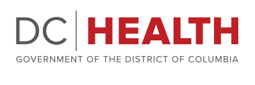 Department of Health District of Columbia Application for Grant FundingDepartment of Health District of Columbia Application for Grant FundingDepartment of Health District of Columbia Application for Grant FundingDepartment of Health District of Columbia Application for Grant FundingRFA # HAHSTA_RWBP_11.19.21RFA Title:RFA Title:FY 2022 Ryan White Part BRelease Date: 11/19/21DOH Administrative Unit:DOH Administrative Unit:HIV/AIDS, Hepatitis, STD Tuberculosis Administration (HAHSTA) Due Date: 1/7/22Fund Authorization:Fund Authorization:Ryan White HIV/AIDS Treatment Act of 2009,  X07HA00045The following documents must be submitted to complete the Application Package:Narrative sectionAll required attachmentsAssurance packageCertifications and assurances accepted and submitted in EGMS The following documents must be submitted to complete the Application Package:Narrative sectionAll required attachmentsAssurance packageCertifications and assurances accepted and submitted in EGMS The following documents must be submitted to complete the Application Package:Narrative sectionAll required attachmentsAssurance packageCertifications and assurances accepted and submitted in EGMS The following documents must be submitted to complete the Application Package:Narrative sectionAll required attachmentsAssurance packageCertifications and assurances accepted and submitted in EGMS The following documents must be submitted to complete the Application Package:Narrative sectionAll required attachmentsAssurance packageCertifications and assurances accepted and submitted in EGMS Complete the Sections Below.  All information requested is mandatory.Complete the Sections Below.  All information requested is mandatory.Complete the Sections Below.  All information requested is mandatory.Complete the Sections Below.  All information requested is mandatory.Complete the Sections Below.  All information requested is mandatory.1. Applicant Profile: 1. Applicant Profile: 1. Applicant Profile: 2. Contact Information:2. Contact Information:Legal Agency Name:Agency Head:Street Address:Telephone #:City/State/ZipEmail Address:Main Telephone #:Project Manager:Main Fax #:Telephone #:Vendor/Tax ID:Email Address:DUNS No.:3. Application Profile:3. Application Profile:3. Application Profile:3. Application Profile:3. Application Profile:Program Areas:Program Areas:Program Areas:Funding Request:1. Status Neutral Care Continuum1. Status Neutral Care Continuum1. Status Neutral Care Continuum2. MAI - Outreach2. MAI - Outreach2. MAI - OutreachProposal Description: Proposal Description: Proposal Description: Proposal Description: Proposal Description: Enter Name & Title of Authorized Representative                                                               DateEnter Name & Title of Authorized Representative                                                               DateEnter Name & Title of Authorized Representative                                                               DateEnter Name & Title of Authorized Representative                                                               DateEnter Name & Title of Authorized Representative                                                               DateApplicant
Agency:Applicant
Agency:Applicant
Agency:Applicant
Agency:Service CategoryMedicaid NumberCertified to Bill for Services(Yes / No)MCO ParticipationOutpatient Ambulatory HealthMedical Case ManagementMental Health ServicesSubstance (Ab)Use ServicesApplicant
Agency:Applicant
Agency:Applicant NameMailing AddressCity, State, ZipContact Person Name and TitleE-mailPhoneApplicant
Agency:Applicant
Agency: